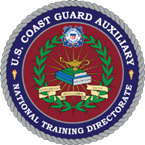 Training Directorate DSO Staff Meeting-Wednesday 10 August 2022Attendees: Training Directorate Gerlinde Higginbotham DIR-TMichael Griffith		DIR-TdMichael Brzezicki 	DVS TL - Absent Thomas Bellinger	DVS TA Jonathan Ahlbrand	DVS TM - Absent Martin Goodwin	DVS TD Klaas Nijhuis		DVS-TS - Absent GuestsJoseph Kraska, Duncan Wilkinson, Alan Golbach, Monica Jankowski, Ron Shouse, Galen Johnston, Arthur Sullivan, Garrison Bromwell, Karen Miller, Barry Rice, Carl Weinrich, Robert Allen, Mark Hannibal, Kevin Wilcox, Peter Wiles Jr., Shari Forman, David Montgomery, Peter Russell, P. Dennis Rossiter, Lynn Mott, Ed Barnes, Ellen DeLeo, Douglas Willworth, Dale Fajardo, Anthony Wong, Barbara Godshall, Robert Kuhn, Connie West, Jim Nass, Daryl Grey, Jean Butler, Frank Ferraioulo, Val Ramsberger, Ray Feller, Dell Campbell, John Boyd, Randy Keirn Vincent AbelCall to order: 2004Calendar1. Next T Dir meeting will be 07 Sept 2022 at 2000 EST (agenda items due 06 Sept 2022)2. Next T Dir/DSO MT meeting will be 12 Oct 2022 at 2000 EST (agenda items due 11 Oct 2022)Mr. Griffith welcomed new attendees, gave an overview of time schedule of DSO-MT and T Directorate meetings as well advice on what to expect from the meetings. He stated it was a good opportunity to ask questions and provide input on training issues.Director’s Remarks-Gerlinde HigginbothamWelcome to all in attendance, welcome to those attending for the first time.Deputy Director Remarks-Michael GriffithMr. Griffith discussed the IDC white paper and its goal to take the information and strategies present in the active-duty IDC and blend it with the Auxiliary IDC in order to build a more robust training for instructors. This training will then serve to help build proficiency among students rather than work toward task completion. Robust discussion was held regarding the additional workload for the IDC, how it will fit with both public education and member training aspects necessary to impart as an instructor, and the end goal of having Auxiliary training be an effort toward producing more proficient members rather than an environment where training can be narrowed down to a checkbox task. Advanced Learning (TA)-T. Bellinger AUXNAV is 80% complete, slight revisions ongoing.AUXPAT course review is complete, will be submitted for review soon.AUXSEA course complete, meeting with gold side to discuss changes.AUXWEA course complete, sent to BSX for review.AUXSAR is 75% complete, expect completion by end of year.AUXCOM added additional team members, hope to complete by end of year.Team goal is to have all courses updated and to BSX by the end of the year.Discussion was initiated surrounding AUXNAV B charts and tests; some are having difficulty getting materials from their DIRAUX office. Karen Miller has charts she can loan out if needed, it was stated that Map World also has the chart that is necessary (TR 1210). Regarding a specific issue, a request will be forwarded to Mr. Goodwin to assist with immediate stated problem.There is a conference call that will happen with BSX soon to ensure that AUXOP courses are built and delivered in a proper format. This effort will reduce time spent in revision.It was clarified that SC&E course can be delivered partially online, but parts require a proctor.Training Development (TD)-M. GoodwinDivision project on Modernization and Standardization of Auxiliary training. This white paper has been approved and can start being implemented. This effort will include streamlining and building consistency in Moodle content, building consistent training tracks for all members, developing and providing staff officer training for all staff offices, removal of self-attestations and development of proficiency testing measures, and standardizing the style and consistent delivery of courses. This is an ongoing effort and will take multiple years to complete. This effort will continue to focus on online delivery and will utilize such to facilitate in person delivery when possible.Leadership (TL)-M. Brzezicki – Absent (Per Mr. Griffith)AFLC – Course is online and available. Mr. Goodwin asks that this course be promoted in all districts. C-Schools are in the process of applying for funded spots for next fiscal year, information will be made available as budgets are approved.Advanced Distance Learning Management (TM)-J. Ahlbrand - Absent (Per Mr. Griffith)Team is ready to teach AUX04 at NACON. This course focuses on building courses and managing the Moodle platform.Training Projects (TS)-K. Nijhuis – Absent (Per Mr. GriffithThis division assists other divisions in the directorate with tasks to include proofreading, database maintenance and records management. New Leadership competency reporting process has been built; this is still in the proposal stages.Auxiliarist will complete task.Auxiliarist will enter completed task in AUXDATA II.IS officer will verify and approve task (If not able to, request will be returned to origin).Task shows in AUXDATA II as completed.One of three resolutions:Member emails DSO-MT who contacts DIRAUX to request competency.Member emails DSO-IS who contacts DIRAUX to request competency.Member sends help desk ticket to request competency (D7 only).It was clarified that when complete, competencies should show in AUXDATA II.Old Business:Ms. Higginbotham noted that she will be posting help wanted for a Branch Assistant Webmaster, if anyone knows someone who may be interested, please make the bridge aware.New BusinessNoneCommentsNoneAdjourned: 2130 (EST)Respectfully SubmittedAux. Vincent Abel Jr.T Directorate BA-TSAE